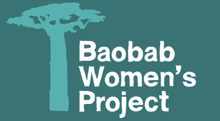 Useful Agencies  and OrganisationsPart 1: 	Refugee, Asylum & New Migrant Project’s	Pg 2-7Part 2: 	Broader Voluntary Sector				Pg 8-10	Part 3: 	Statutory Agencies					Pg 11-12	Part 4: 	Food Parcels, Food, Clothes and Baby Items 	Pg 13-14Part 5: 	Health & Counselling Services			Pg 15-16	Part 6:	Education & Volunteering Opportunities	Pg 17-18	Part 7: 	Legal Advice and Welfare Reps			Pg 19-22Feb 2020Part 1: Refugee, Asylum or New Migrant ProjectsAdavu Projecthttp://www.adavu.org.uk/ info@adavuproject.orgThe Adavu Project aims to facilitate a local response to human trafficking, in the West Midlands and beyond.ASAPStudio 11/12, Container City Building, 48 Trinity Buoy Wharf, London, E14 OFN Tel: 0203 716 0284, Fax: 0203 716 0272, Advice Line: 0203 716 0283 (Mon, Wed, Fri 2-4pm) http://www.asaproject.org  Reduce destitution by helping asylum seekers with respresentation at the Asylum Support Tribunal, London. ASIRT – Asylum Support and Immigration Resource Team109 Zellig, Gibb St, Birmingham, B9 4AT Tel: 0121 213 5893  http://www.asirt.org.uk/ admin@asirt.org.uk Free, independent advice on immigration, nationality and asylum, following this up through casework, support, appeals representation, and home visits.Children and Families ProjectAshley Community HousingLocal Office: ACH, 1st and 2nd Floors, 93 Cape Hill, Smethwick, B66 4SA, Telephone : 0121 565 3384m Fax: 0121 5555 418, Email : infobham@ach.org.ukLeading provider of refugee integration and employment services for newly arrived communities in the UK Asylum MattersEmma Birks - Campaigns Project Manager - West Midlands Phone: 07557983227c/o St. Chad's Sanctuary, 72-74 Shadwell St, Birmingham, B4 6HA emma@asylummatters.org  Working in partnership locally and nationally to improve the lives of refugees and people seeking asylum through social and political change.Austin Smith HouseMartin Newell, Austin Smith House , 96 Ivor Road, Sparkhill, Birmingham, B11 4NX Tel: 0121 772 7933, martin_newell1967@yahoo.co.uk  www.passionists-uk.org  www.facebook.com/austinsmithhouse T: @JesuXPIPassioCommunity destitution house for refused asylum seeking men. BARA – Birmingham Asylum and refugee Associationbarawms@gmail.com https://barabirminghamunitedkingdom.wordpress.com, +447984 895852 OR 07476 225366  Our mission is promoting the development of humane, lawful and constructive policies towards refugees and asylum seekers in the UK.We meet every 2nd Monday from 11 for the meeting and Healthy Kitchen lunch at 12.Baobab Women’s Projectc/o Jericho Foundation 196–198 Edward Road. Balsall Heath. Birmingham. B12 9LXcommunity drop in, Different Centres see website or text  07879 121 052  baobabwomensproject@gmail.com, www.baobabwomensproject.net Advice, assistance and awareness raising on immigration, health and housing issues for migrant, asylum seeking and refugee women.Bearwood Action for RefugeesLeonie bearwoodactionforrefugees@gmail.com  This is a community group engaging local individuals, groups and schools in helping Syrian refugees through fundraising and awareness-raising activities.BID Bail for Immigration Detainees http://www.biduk.org/Bail for Immigration Detainees is an independent charity that exists to challenge immigration detention in the UK. We work with asylum seekers and migrants, in removal centres and prisons, to secure their release from detention.Bethel Doula Project:St Johns Church Community Rooms – entrance on Shakespeare St, Sparkhill, B11 4RG. Bus number 6 from City Centre stops very close.  Call Julia  07713 113215 for more info. http://www.bethelnetwork.org.uk/doula.phpThe Doula Project works with vulnerable new mothers, especially asylum seekers. 'Doula' refers to a helper who accompanies women around the birth of a child.BIRCH Community Hostingbirchnetwork@gmail.com, http://birchnetwork.org   Hosting network of local people, aiming to relieve the destitution of asylum seekers whose support and accommodation from the Home Office has been cut off. Befriending for asylum seekers and migrants under 25.Birmingham LGBT CentreSpecialist service for asylum seekers 0121 643 0821 https://blgbt.org/asylum-seekers/ Our vision is a vibrant, diverse lesbian, gay, bisexual and trans community in Birmingham, UK in which individuals can realise their full potential and have equal access to what the city has to offer Emotional Support, Specialist advice via UKLGIG, Social Activities, Housing SupportBlack Country Women’s Aid1st Floor Landchard House, Victoria Street , West Bromwich , B70 8HY, Tel: 0121 553 0090, Fax: 0121 525 1155, Email: info@sandwellwomensaid.co.uk, www.blackcountrywomensaid.co.uk Provide a range of support for survivorsIncluding Salvation Army trafficking support projectBritish Red CrossBradbury House, 7 Lowe Street, Camp Hill, Birmingham, B12, 0ER. 0121 766 5444 http://www.redcross.org.uk/Destitution project, Refugee services, Therapeutic massage, VolunteeringBrushstrokeshttp://www.fatherhudsons.org.uk/community-projects/brushstrokes/2.htm Practical resources to destitute and homeless people, including food, baby products, clothing and other essential items;Reaching out into local communities by visiting and befriending, plus community café.Teaching English for Speakers of Other Languages (ESOL), which also encompasses citizenship, literacy, numeracy and employment skills.CARAGhttp://caragcoventry.weebly.com Group based in Coventry which aims to help asylum seekers and refugees in the Midlands region of the UK.Children’s SocietyUnit 614/5f, The Big Peg, 120 Vyse Street, Jewellery Quarter, B18 6NF 0121 643 7400 http://www.childrenssociety.org.uk/what-we-do/helping-children/our-programmes/young-refugees/west-midlands-young-refugees-projectSupport for families and children with NRPF. Coventry Refugee & Migrant Centre15 Bishop Street, Coventry, CV1 1HU.  02476  227 254 http://www.covrefugee.orgAsylum & immigration advice team, Therapeutic Service project, Settlement & housing project, Women’s & Youth GroupCoventry Migrant Women’s Housescmwhouses@gmail.com / cmwh@yahoo.co.uk contact c/o Coventry Peace House. 311 Stoney Stanton Road, CV6 5DS. Destitution house for women in Coventry, focus on social change activites and cooperative house ethic. Coventry Peace House Night ShelterBeth Ash, 02476 527 114, coventrynightshelter@gmail.com http://coventrypeacehouse.wix.com/coventry-peace-house Provide’s emergency bed spaces to migrants and refugees with No Recourse to Public Funds. A hot evening meal, breakfast, storage for bags, and access to washing facilities are provided, and it provides quick access crisis support while people work on longer term solutions.Docs not Copsdocsnotcopsbrum@gmail.com https://www.facebook.com/DocsNotCopsBrum/ We believe that health care is a human right. Together we want to fight xenophobia, and make the NHS a safe space for all.Doctors of the WorldLondon clinic at, The People’s Place, 80-92 High Street, Stratford, London, E15 2NE 9.30am til 6pm: 0207 167 5789 Clinic advice line: 0808 1647 686 clinic@doctorsoftheworld.org.uk, 10am to 12 midday, Monday to Friday., If you’re calling from an organisation, please call our clinic office line: 0207 0789 629 https://www.doctorsoftheworld.org.uk In the UK, we run clinic and advocacy programmes in London that provide medical care, information and practical support to excluded people such as destitute migrants, sex workers and people with no fixed addressEnd Deportations Brumhttps://www.facebook.com/EndDeportationsBrum/ http://enddeportations.com Taking action against deportations in Birmingham and beyond.EntraideChelmsley Wood Baptist Church Centre, Hedingham Grove, Chelmsley Wood, Birmingham, B37 7TP, Tel: 0121 788 1087, Mobile: 0798 551 1062 http://www.entraidecharity.btck.co.uk/Support asylum seekers, refugees and migrant workers living in Solihull and the surrounding area in order to facilitate their integration into society.Fatima HouseFatimahouse@fatherhudsons.org.uk contact co/o Father Hudsons Care, St Georges House, Gerards Way, B46 3FG, 01675 434 000.Housing and support for destitute women, taking referrals from British Red Cross, St Chads, Restore, Brushstrokes. Freedom from TortureUnit 5, 1st Floor, Caroline Point, 62 Caroline Street, B3 1UF, 0121 314 6825 http://www.freedomfromtorture.org/about/15/5252Care for the victims of torture.Hope ProjectsHousing, subsistence funding & Legal, Jericho Foundation, Balsall Heath www.hope-projects.org.uk Support for destitute asylum seekers and some migrants.Works in close partnership with other local agencies.Kings Heath Action for RefugeesRosie Gunn Kingsheathaction@hotmail.com kingsheathcollects.wordpress.comWe are a group of volunteers have joined together to raise money to collect, source, pack, send and distribute toiletries and other essential items to refugees arriving in Europe. Kushinga Community Gardenhttps://kushingablog.wordpress.com kushingacommunitygarden@gmail.com 07848 867 072, based in Selly Oak B29 6AHCommunity garden for asylum seekers, refugees, migrants, local people. Also bike and wellbeing projects. Lifeline Options 64 Aston Road North, Birmingham, B6 4EA, David Forbes: 0121 359 5435 http://www.lifelineoptions.org.uk/Holistic one-to-one service to meet the immigration, welfare and professional needs of asylum seekers and refugees in the West Midlands, and more widely in the UK.Migrant VoiceLighthouse West London, 111-117 Lancaster Road, London, W11 1QT info@migrantvoice.org,Migrant Voice will transform how migrants are seen and heard in the media: from passive, disempowered and marginalized victims, to makers of their own media content. Migrant HelpWebsite: www.asylumhelpuk.org, 3 Stone Road, Birmingham Asylum Helpline (Advice): 0808 8010 503Movement for Justicehttp://www.movementforjustice.orgBuilding an independent, integrated, mass, youth and student lef civil rights movementSupport around asylum and detention, especially LGBT casesNACCOMDave Smith, 0161 706 0185, office@naccom.org.uk, https://naccom.org.uk No Accommodation network, represent a network of organisations seeking to prevent destitution amongst migrants with no recourse to public funds. Conferences, awareness raising, capacity building, national hosting, housing, shelter projects. NCADC National Coalition for Anti-Deportation Campaignshttp://www.ncadc.org.uk/toolkit/The Campaigning Toolkit is a comprehensive printed and online resource for people at risk of removal, and the groups working to support them.Project 17 Advice Line on 07701330016 (Mondays, Tuesdays and Wednesdays, if there is no answer please leave a message and we will call you back) info@project17.org.uk www.project17.org.ukLegal charity working to reduce destitution among migrant children whose parents have no access to benefits because of their immigration status.  We work with families experiencing exceptional poverty to improve their access to statutory support under s.17 of the Children Act 1989. Advice Line enables other advisers to access our expertise directly.Refugee Action2nd Floor, Cobalt Square, 83 Hagley Road, Birmingham, B16 8QG, Te: 0121 201 3070 http://www.refugee-action.org.uk/refugee-action-birmingham/ CARE project, for asylum seekers  and refugeesBirmingham asylum guidesSyrian vunerable persons resettlement projectRefugee and Migrant Centre of the Black Country (RMC)1st Floor, Roma Parva, 9 Waterloo Road, Wolverhampton, WV1 4NB. New office in Jewellery Quarter. Tel: 01902 311 554, Fax: 01902 311 906 http://www.rmcentre.org.uk/homeTackle urgent issues and disadvantage among asylum seekers, refugees & migrants and promote long term solutions to the problems they face.Restore c/o Jericho Foundation, 196 -198 Edward Road, Balsall Heath, Birmingham B12 9LX Tel: 0121 661 4275 http://www.restore-uk.org Befriending by local volunteers on a one-to-one basisGroup activities for men, women and familiesSalvation ArmySupporting adult victims of trafficking, NRM referral centre, Connect - Post NRM Survivor Support Service https://www.salvationarmy.org.uk/supporting-adult-victims-0Contact their confidential referral helpline 0300 3038151, available 24 hours a day, seven days a week, if you suspect that you or someone you come across is a potential victim of modern slavery in need of help.Solihull WelcomeSt Augustine’s Church Hall, Homer Road, Contact John Bradley, john.wendy.bradley@virginmedia.com http://www.centralsolihullchurches.org.uk/solihull-welcome.html Drop-in centre by the Solihull Churches Asylum Seekers Support Group to offer hospitality to Asylum Seekers and Refugees visiting Border and Immigration Agency based at Sandford House in Homer Road, Solihull.Wednesdays 11.30am to 3.45pm and Fridays 10.30 to 3.00pmRefreshments, conversation with our guests, a limited amount of clothing, toys for children.STAR - Student Action for RefugeesBirmingham University student support for refugees at the asylum reception centre in the city https://www.guildofstudents.com/studentgroups/societies/star/ PlayschemeEnglish Language ClubMovie NightWalking ToursFootball ClubSt Chads Sanctuary (Sister Margaret)72-74 Shadwell Street, Birmingham, B4 6HA‎.  http://stchadssanctuary.wordpress.com/?s=chadDrop in centre for asylum seekers & refugees.Open from 10.30-3.30 on weekdays: mon – wed, go for a cup of tea, biscuit and a chat.Mini opera with the Welsh National Opera, Thursdays 10-30. 12pm.The Bike ProjectThe Old Print Works, 498-506 Moseley Rd, Birmingham B12 9AH https://thebikeproject.co.uk We collect second hand bikes, fix them with the help of volunteers and give them to refugees and asylum seekersWomens cycling lessons in partnership with British Red CrossPart 2: Broader Voluntary Sector / BME ProjectsAnawimBalsall Heath centre, 228 Mary Street, Balsall Heath, Birmingham, B12 9RJ Email: referrals@anawim.co.uk Tel: 0121 440 5296 Send any non casework related queries to admin@anawim.co.uk http://www.anawim.co.uk Anawim is a Women's Centre based in Birmingham that provides a holistic service to women across the city. Advice, counselling, support group, caseworker. 	Amirah Foundation249 Ladypool Road, Sparkbrook, Birmingham B12 8LF: 0121 572 6821; info@amirahfoundation.orgSupports homeless and vulnerable women, particularly victims of domestic violenceCoffee mornings, counselling, short skills-based training courses, irregular children and mother outings/ entertainmentAsian Resource Centre 110 Hamstead Rd, Handsworth, B20 2QS, 0121 523 0580, http://www.asianresource.org.uk/Immigration Advice – Wednesday pm60+ Coffee Mornings for all nations.Ashiana Community Project21 - 25 Grantham Road, Sparkbrook, Birmingham, B11 1LU, Tel: 0121 687 6767, Fax: 0121 687 6768, Email: info@acpgroup.org.uk http://www.acpgroup.org.uk enable the people of Sparkbrook, and the surrounding area, to improve their quality of life by working together in creating opportunities for the community, individuals and families to be the best they can possibly be. Assist, Early Years, Kikit, Sport, Progress, Women, Youth. Birmingham City Mission The Clock Tower, 2 Langdon Street, Birmingham, 0121 766 6603, resources@birminghamcitymission.co.uk www.birminghamcitymission.org.uk The BCM Resource Centre distributes essential goods – food, clothing and furniture – to those in need.Chinese Community Centre Q-Lorc Resource Centre, 99 Bradford Street, Digbeth, B12 0NS, General enquiries: 0121 685 8510, http://chinesebirmingham.org.uk Community development, Business Services, member activities and benefits. Citizens' Advice Bureau CABGround Floor, Gazette Buildings, 168 Corporation Street, B4 6TF.  370-372 High Street, SMETHWICK, West Midlands, B66 3PJLocation finder https://www.citizensadvice.org.uk/about-us/contact-us/contact-us/search-for-your-local-citizens-advice/  Complete advice service for all matters. If you would like to contact your  nearest CAB office, call  Adviceline: 03444 111 444 available 9am to 5pm, Monday to Friday. It’s usually busiest at the beginning and end of the day. It's not available on public holidaysCRISIS, Together we will end homelessnessSuite 303, Rhubarb, 25 Heath Mill Lane, Digbeth, Birmingham, B9 4AE Contact us: 0121 348 7950 birmingham@crisis.org.uk https://www.crisis.org.uk/get-help/birmingham/ If you are homeless or at immediate risk of becoming homeless, you can access our services for free. We offer education, training and support within hostels, day centres and other venues in Birmingham.Disability Resource Centre Information, Health and Wellbeing Centre, Unit 18, Ace Business Park, Mackadown Lane, Kitts Green, Birmingham, B33 0LD, Telephone: 03030 402040 (select option 1 for the switchboard and option 2 for our information, advice and advocacy helpline) E-mail: drc@disability.co.uk https://www.disability.co.uk Improving the lives of disabled peopleAdvice and advocacy, life skills, health and wellbeing activities, employment, carers debt adviceHomesDirecthttps://www.homesdirect.org.uk Homes Direct is a scheme to help you to find a housing association property for rent, sale, or shared ownership.KARIS Neighbourhood Scheme C/o Church of the Redeemer, Monument Rd, Edgbaston, B16 8UU. 0121 689 6081 http://karisneighbourscheme.org Offer practical support, friendship and advocacy in the local community through volunteers. Ladywood Furniture Project81 Eyre Street, Springhill, Birmingham, B18 7AD, 0121 455 7133, www.ladywoodfurnitureproject.org Quality furniture and white goods recycling organisationLisieux Trust184 Sutton New Road, Erdington, Birmingham, B23 6QU Call Us: 0121 377 7071, info@lisieuxtrust.org.ukDisability information and recourse centre, Accommodation, working with othersMaternity Action 52-54 Featherstone Street, London, EC1Y 8RT, 0207253 2288, Adviceline: info@maternityaction.org.ukhttps://maternityaction.org.uk Maternity Action is the UK’s leading charity committed to ending inequality and improving the health and wellbeing of pregnant women, partners and young children – from conception through to the child’s early years.Advice Line and fact sheets. Nishkam Road6 Soho Road, Handsworth, Birmingham, B21 9BH, Telephone:  0121 515 4229 http://www.ncauk.org Health and wellbeing, learning and development, social innovation, arts, cultureReal Junk Food Project Birminghamhttp://www.trjfpbrum.comSaving food from waste, volunteering available. We have regular cafés all over the city, Pay As You Feel boutiques, a Pay As You Feel Sharehouse and we run a Pay As You Feel Freegan Box scheme, and ‘popping-up’ at many different events around Birmingham, check our calendar for exact dates and locations’RoshniPO BOX 16775, Birmingham, B21 1HS, 0800 953 9666 - 24 hours 365 days a week. http://roshnibirmingham.org.uk South Asian Women’s Refugee for Victims of Domestic AbusePunjabi, Urdu, Hindi, Bengali, GujaratiSpring Housing AssociationRegistered Office, Hestia House, 22 Old Walsall Road, Birmingham, B42 1DT Tel: 0121 663 1443 Email: info@springhousing.org.uk https://springhousing.org.uk To create long term prosperity by investing to prevent homelessness, poverty and social isolation and to inspire and unlock peoples potentialShelter   Room 30, 2nd Floor, Ruskin Buildings, 191 Corporation Street, B4 6RP 0121 236 6668 www.shelter.org.uk Homelessness advice, and support for people living in poor conditioned houses.  Sifa Fireside48-52 Allcock St, Birmingham, B9 4DY, ASH (Adult Support Hub) 0121 766 1700, theash@sifafireside.co.uk https://www.sifafireside.co.uk Improving health and inclusion for homeless people in BirminghamASH aims to provide the over 25’s with one stop advice which could help you to maintain your accommodation, improve health and increase aspirations for the future. ST BASILSSt Basils, Heath Mill Lane, Deritend, Birmingham, B9 4AX, Tel: 0121 772 2483 https://stbasils.org.uk Homeless shelter for 16-25 year olds in Birmingham centre Also advice, information and support services to young people aged 13-25 years.Turn 2 Ushttps://www.turn2us.org.uk Charity helping people when time gets tough benefits and grant finderW.A.I.T.S (Women Acting In Today’s Society) Edgbaston235 Dudley Road, Birmingham, B18 4EJ, 0121 440 1443 (Immigration) https://waitsaction.org Domestic abuse, community integration, refuge accommodation.Part 3: Statutory Agencies / Government ServicesAdults and Communities: Birmingham City Council33b Hubert Road, Selly Oak, Birmingham, B29 6DX, Tel: 0121 675 6979 acap@birmingham.gov.uk https://www.birmingham.gov.uk/info/20018/adult_social_care_and_health/115/how_to_contact_us_about_adult_social_care_services_and_support Social Service Support for Adults. 	Birmingham Forward StepsBirmingham Community Healthcare, NHS Foundation Trust, Children and Families Division, Moseley Hall Hospital, Birmingham, B13 8JL BirminghamForwardSteps@bhamcommunity.nhs.uk  https://bhamforwardsteps.co.uk Promoting good child development is at the heart of our modelDelivering early years health and wellbeing for children aged 0-5 in Birmingham Birmingham Children’s ServicesThird Floor, Zone 16, 1 Lancaster Circus, Birmingham, B4 7DJ, Children’s Advice and Support Service (CASS): Monday to Thursday: 8:45am to 5:15pm, Friday: 8:45am to 4:15pm Telephone: 0121 303 1888 https://www.birminghamchildrenstrust.co.uk Social Service support and advice for children & families.Birmingham Home Choice https://www.birminghamchoice.co.uk Birmingham City Council Housing ListLeisure Card / Passport to LeisureBirmingham City Council, 0121 464 2012, Birmingham.gov.uk/membership  A Passport To Leisure (PTL) card gives you up to 20% off most activities at our Council-run leisure centres, Wellbeing Centres and swimming pools. The card also gives you discounts at some museums, theatres and other attractions in Birmingham.The Leisure Card is a membership and loyalty card. It’s free when you first apply to get a card and you “pay as you go”. Local welfare provision grant https://www.birmingham.gov.uk/info/20017/benefits_and_support/308/help_in_a_short-term_crisis Short term help in a crisisJob Centre Plus: Birmingham City Jobcentre Plus, 65-77 Summer Row, Ladywood, Birmingham, West Midlands, United Kingdom, B3 1LB Telephone: 0845 604 3719 Textphone: 0121 452 8184 https://www.jobcentreguide.co.uk/birmingham-jobcentre Job and benefits advice.Help with Health Costshttp://www.nhs.uk/NHSEngland/Healthcosts/Documents/2016/HC1-April-2016.pdf  Apply for exemption, for free prescriptions, dental and optician care if you’re an asylum seeker. Home Office Immigration Enforcement, Sandford House 41 Homer Road Solihull B91 3QJ, Phone: 0121 713 3171 https://www.gov.uk/government/publications/contact-details-for-immigration-compliance-and-enforcement-teams/contact-details-for-immigration-compliance-and-enforcement-teams Biometric Residence Cards BRPDelivery@homeoffice.gsi.gov.uk Further Submission Unit 0151 2132411MP’shttp://www.parliament.uk/mps-lords-and-offices/mps/ Find your MP, to talk to if administrative delays, or process problems with the Home Office.Sandwell Councilhttp://www.sandwell.gov.uk Housing, social care, schoolsTravel Assist They are available from Monday to Friday: 7:15am to 5:30pm. Telephone: 0121 303 4955 Email: travelassist@birmingham.gov.uk Travel Assist may be able to help with access to and funding for transport for children in Temporary Accommodation that are residing a significant distance from school, but still within the Local Authority.Part 4: Food Parcels, Funds, Meals, Clothes and Baby ItemsBirmingham Central MosqueTel: 0121 440 5355 enquiries@centralmosque.org.uk https://centralmosque.org.uk Birmingham Central Mosque is nationally known for reference and advocacy of Muslims and Islamic Issues.GrowBaby, Birmingham VineyardBirmingham Vineyard, 174 – 178 Barford Street, Digbeth, B5 7EP; 0121 6221230;  https://www.birminghamvineyard.com/growbaby Baby starter kit for destitute and vulnerable pregnant women inc clothes and equipment.Under 5’s Stay and Play group Friday term-time 0930-1130Foodbanks – Trussell TrustBournville, Sparkbrook and Aston & Nechells https://birminghamcentral.foodbank.org.uk Up to 3 vouchers for food parcel of two weeks packaged food.Fund for Human NeedAdministrator, Mrs G Mason 01325244992  http://fundforhumanneed.org.uk fundhumanneed@gmail.com The Fund for Human Need (FHN) is a small Methodist-affiliated charity established to relieve poverty and hunger. Emergency payments are made, irrespective of faith, ethnic origin or social group, to individuals in the UK, most of whom are refugees, asylum seekers or homeless, and to those in other kinds of personal distress.Halesowen Welcome ProjectThe United Church, Hagley Road, Halesowen, B63 4PX https://www.birminghamchurches.org.uk/news/halesowen-welcome/ Churches together welcome group, Every Monday 1.00pm – 4.00pm, Children WelcomeGive food, clothes and bus passNarthex  St John's Church, Sparkhill, St Johns Rd, Birmingham, B11 4RG; 0121 753 1959; enquiries@narthex.org.uk https://www.narthex.org.uk Resource centre including benefits advice and foodbank.Provides essential children’s items for vulnerable families National Zakat Foundationhttps://www.nzf.org.uk/ApplyDistribute Zakat grants to Muslims in need, application process and supporting docs needed. Places of Welcomehttp://www.placesofwelcome.org/Locations/Birmingham/ Hospitality network, across the whole UK, much in Birmingham SIFA FIRESIDE (Supporting Independence From Alcohol and tackling homelessness)122 Pershore Street, Birmingham B5 6PA. 0121 666 6866Drop in 0900 to 1300 for hot meals at lunch times, clothing, showers and support sessions for all people in need in the Birmingham area. St Chads Sanctuary (Sister Margaret)72-74 Shadwell Street, Birmingham, B4 6HA‎.  http://stchadssanctuary.wordpress.com/?s=chadDrop in centre for asylum seekers & refugees, food toiletries.Open from 10.30-3.30 on weekdays: mon – wed, go for a cup of tea, biscuit and a chat.The Soup KitchenCar park of St Michael’s Church, behind Carr’s Lane Centre, near Bull Ring, City Centre Free soup and bread, food parcels, hygiene packs, clothing and shoes for all ages.Welcome Project (Louise) Elmwood Church, Handsworth, bus 16, 07828 683450Giving out food packs on Friday mornings.Links to world style singing group – ask for details.Part 5: Counselling & Health Groups.AcupunctureGaynor Hollis, 07971853015, gaynorhollisacupuncture@gmail.com  http://www.gaynorhollisacupuncture.com  5 Free sessions via BIRCH referral.Five Element medicine treats the root cause of disease.Be Active Birminghamhttp://beactivebirmingham.co.uk/about-us/ Visit your local sports centre, take two forms of ID, ARC card/IS.96 and proof of address and they will register you and give you a be active leisure card. Free wellbeing and sport activities across BirminghamBirmingham City Council - Cyclinghttps://www.birmingham.gov.uk/info/50122/cycling_in_birmingham Offer a range of free exciting cycling opportunitiesCommunity Mental Health TeamReferrals from GP’s, primary care, Psychiatric liaison teams, other mental health teams, social services. Birmingham https://www.bsmhft.nhs.uk/our-services/adult-services/adult-community-services/community-mental-health-teams/ Community Mental Health Teams (CMHTs) support people living in the community who have complex or serious mental health problems.Freedom from TortureUnit 5, 1st Floor, Caroline Point, 62 Caroline Street, B3 1UF, 0121 314 6825 http://www.freedomfromtorture.org/about/15/5252Care for the victims of torture.Healthy MINDSGet referred by your GP, get help online at http://www.bsmhft.nhs.uk/our-services/birmingham-healthy-minds/ 0121 301 2525, text BHM to 60777 to get a call backMental health support, counselling for anxiety, depression. NHS Direct:0845 46 47 www.nhsdirect.nhs.ukAdvice over the phone/online about your health. NHS Find my nearest service: http://www.nhs.uk/Service-Search/GP/LocationSearch/4 Rape & Sexual Violence Project (RSVP) 0121 236 5763 http://www.rsvporg.co.uk/Free counselling appointments for survivors (refugee project not funded at present). Social group for survivors. ISVA reporting offences support.SamaritansListening Service 116 123, jo@samaritans.org 24 hours a day, 365 days a year. If you need a response immediately, it's best to call us on the phone. This number is FREE to call. Umbrella Sexual Health & Well Being Gum ClinicWhittall Street Clinic, Whittall Street, Birmingham, B4 6DH. 0121 237 5700Health check appointments.Spring to Life ProjectFelipe 07856 277 028 info@springtolife.org http://springtolife.org Therapeutic services for wellbeing, counselling, massage, nature walksPart 6: Education and Employment OpportunitiesBirmingham Central Library Broad Street Free internet access, free books and other useful resources/services. Fircroft College Various locations Vineyard Church, Fircroft College, Ladywood, Odara, Meena Centre. 07719 257 319 for more info https://www.fircroft.ac.uk Learn English in BirminghamCrisisSuite 303, Rhubarb, 25 Heath Mill Lane, B8 4AE, 0121 348 7950 https://www.crisis.org.uk/get-help/birmingham//timetable birmingham@crisis.org.uk Offer training, education, and support within hostels,day centres and other venues in BirminghamEast Birmingham Community Forum (EBCF)Summerfield Community Centre, B18 4EJ, 0121 454 9133, mon – fri 9-5,  www.ebcf.org.ukSpecialist employment and trainingAll local colleges offer different courses, some crèche spaces available for those in nass support:https://www.sccb.ac.uk  https://www.bmet.ac.ukhttp://www.bournville.ac.ukhttp://www.sandwell.ac.uk http://www.learnbaes.ac.uk https://cityofsanctuary.org/streams/esol/ https://cityofsanctuary.org/streams/esol/resources-for-teaching-english/ Search local colleges, Adult Education and ESOL provision online. For colleges you will need letters proving address and sometimes asked about charity support, some courses only for people in asylum support / benefits. Some crèche spaces available for mothers.RefuAid support access to LAnguage Tuition, Education, Employment and family reunification http://refuaid.org/ University education grants available, you need to see the criteria and see if you can fit it in. Refugee Study, scholarships, grants, and free courses for refugees, aslyum seekers and migrants http://www.refugee-study.co.uk/ STAR uni access info http://www.star-network.org.uk/index.php/resources/access_to_university Volunteering OpportunitiesThe Centre for Voluntary Action: BVSC138 Digbeth, Birmingham, B5 6DR, 0121 643 4343Volunteer Centre opening hours: Monday – Friday 10-4pmVolunteering involves spending time, unpaid, doing something that is of benefit to others or the environment.There are hundreds of volunteering vacancies available across the city with lots of different charities including sports coaching, caring, administration, research, youth work, conservation ... and more! Some will require a regular commitment while others may be one-off opportunities. Many charities and community groups will advertise their volunteer vacancies on their websites or at their premises. https://do-it.org Part 8: Legal HelpAsylum and Immigration Legal representativesSearch the OISC website for registered OISC Agencies or the Law Society: https://www.gov.uk/find-an-immigration-adviser  Always get a client care letter, (and confirm costs if private work) before instructing anyone. With asylum you need a 50% chance of success to get legal aid to pay for your solicitor, so if you cannot get this, and a private solicitor is charging you, make sure you understand what they are doing, recommend checking in with a free advisor at Brushstrokes, RMC, ASIRT or BCLC. Legal aid pays for very little time, so you need to pay attention to your case, and help your solicitor understand your need for protection.Immigration applications are costly, don’t miss extension deadlines, and get advice early to make sure your prepared. The Right to Remain Toolkit A good place to start to understand your own case: https://righttoremain.org.uk/toolkit/Legal Action for Women Self-help guide for Asylum Seekers and their supporters against detention and deportation T: 020 7482 2496, law@allwomencount.net  http://www.womenagainstrape.net/category/tags/self-help-guide    Firms we know who work with legal aid cases include:Birmingham Community Law Centre 744-746, Warwick Rd, Birmingham B11 2HG http://birminghamclc.org.uk 0121 227 6540 admin@birminghamclc.org.uk http://birminghamclc.org.uk Free legal advice weekly, call Tuesday 11-1pm to get appt the following Thursday- people also queue outside their offices, people who queued get preference over phone call appts. Braitch Solicitors 28 Chapel Ash, Wolverhampton, WV3 0TN, lax@braitchsolicitors.co.uk 0190 271 1200, http://www.braitchsolicitors.co.uk/asylum-and-immigration/Duncan Lewis Solicitor104 Colmore Row, Birmingham B3 3AG, 0121 769 2792 New Enquiries 033 3772 0409 on do an online contact form https://www.duncanlewis.co.uk/Immigration_asylum.html Genesis Law Associates LtdThe Vault Business Centre , 123 High Street , Digbeth , Birmingham , B12 OJU,  Ph. 0121 212 0451  |  0774 338 9077, https://www.genesislaw.co.uk  Fountain Solicitor36 Bradford St, Walsall WS1 3QA, 01922 645429, or The Bordesley Centre, Stratford Road, B11 1AR, 07930 302 793 info@fountainsolicitors.com https://www.fountainsolicitors.com  Mordon’s Solicitor109 A&B Digbeth, Birmingham, B5 6DT, 01216326464, Walk in Advice possible info@mordensolicitors.co.uk  www.mordensolicitors.co.ukTRP SolicitorUnit 10 The Cloisters, 12 George Road, Edgbaston, Birmingham, B15 1NP, 0121 616 4700, info@trpsolicitors.co.uk http://www.trpsolicitors.co.ukJ M Wilson Solicitors299-301 Birchfield Road, Birmingham, B20 3BX, 0121 356 4556, Drop in Thursdays 3-6pm and Saturdays 11-1pm, enquiries@jmwilsonsolicitors.com http://jmwilsonsolicitors.com Reps we know who do not charge, OISC registered to different levels:  ASIRT Asylum and Immigration Resource teamDave Stamp, Unit 3 - Balsall Heath Academy for Social Enterprise, 4 St. Paul’s Road, Balsall Heath, Birmingham B12 8NG tel: 0121 213 5893, email: admin@asirt.org.uk  https://asirt.org.uk BrushstrokesSalman Mirza, 253 High Street, Smethwick, B66 3NJ, 0121 565 2234, info@brushstrokessandwell.org.uk  https://www.brushstrokessandwell.org.uk/advice We hold a weekly Immigration advice clinic every Friday. Registration for the clinic is between 10.00am – 11.00am. We will be unable to see people who come to the immigration clinic after 11.00 a.m. Our service is free and operates on a drop-in basis. Smethwick residents Only.Hope Projects Aliya Khan (main focus asylum cases, advises Hope Projects recipients, and some women’s aid cases), c/o Jericho Trust, 196-198 Edward Street, Balsall Heath, B12 9LX https://hope-projects.org.uk Admin@hope-projects.org.uk  Lifeline OptionsDavid Forbes, 120 Vyse St, Birmingham B18 6NF, 0121 359 5435, lifelineoptions@yahoo.co.uk http://www.lifelineoptions.org.uk Refugee and Migrant Centre OISC level 2, 57 Frederick St, Birmingham B1 3HS, 0121 374 0140, 1st Floor, 9 Waterloo Road, Wolverhampton, WV1 4NB, 01902 311 554,  http://www.rmcentre.org.uk/advice-and-guidance-service info@rmcentre.org.uk Birmingham drop in Mon, Tues, Thurs, Fri, arrive by 9am to get seen the same day.Community Care Public Law: Birmingham Community Law Centre744-746, Warwick Rd, Birmingham B11 2HG http://birminghamclc.org.uk 0121 227 6540We provide free specialist legal advice housing, welfare, benefits.Bhatia Best (Nottingham)Scott Laing, 12 Carrington Street, Nottingham, NG1 7FF, Tel: (0115) 950 3231   https://www.bhatiabest.co.uk National contract, community care, family law. Instalaw (Nottingham)Stuart Luke T: 0115 8246555, E: stuart.luke@instalaw.co.uk http://instalaw.co.uk/team/stuart-luke/ Public Law and Community Care Department. He is a Public Law and Community Care specialist. Stuart has over 13 years of experience in Judicial Review work, challenging the unfair exercise and abuse of power by public authorities, human rights breaches and discrimination. ton Street, Nottgham, NG1 7FFHousing: Birmingham Community Law Centre744-746, Warwick Rd, Birmingham B11 2HG http://birminghamclc.org.uk 0121 227 6540Strictly by appointments only, every Wednesday and Friday morning for housing help, call 0121 227 6540 to book appointment.Birmingham Community Law Partnership91 Corporation St, Birmingham B4 6RP, http://www.communitylawpartnership.co.uk 0121 685 8595The Community Law Partnership (CLP) is an award winning, progressive firm of solicitors specialising in the law relating to Housing and Public Law. Mcgrath & Co2nd Floor Gazette Buildings,, 168 corporation Street,, Birmingham, B4 6TF,  0121 643 4121 https://www.mcgrath.co.ukWe have nearly 40 years experience of representing clients in housing related matters, and we have successfully represented clients in the County Court up to the highest court (now known as The Supreme court).Shelter5th Floor, Gateway House, 53 High Street, Birmingham, B4 7SY, 0344 515 1800 https://england.shelter.org.uk/get_help/local_services/birmingham_gateway_houseWe offer a wide range of help and advice on all housing and homelessness issues.We have computers and telephones you can use to access the internet for advice.Debt / Welfare Benefits: Birmingham Community Law CentreHabib Ullah, 744-746, Warwick Rd, Birmingham B11 2HG http://birminghamclc.org.uk 0121 227 6540Call Tuesdays 9am for apptsBirmingham Settlement0121 250 0777, info@bsettlement.org.uk, http://www.birminghamsettlement.org.uk Developing communities, changing lives, independent guidance and support.  Money Advice, mon, wed, Friday 9.30-12.30pm, debt and welfare benefits. Nishkam Centrehttp://nishkamcentre.org/social-innovation/iag-services/  Debt, Housing and Benefits adviceMon – Friday 9-5pm, appointment only, drop in Wednesdays 9.30-12.30pm. Citizens Advice BureauGround Floor, Gazette Buildings, 168 Corporation Street, Birmingham, B4 6TF call: 03444 77 1010  email: enquiries@bcabs.cabnet.org.uk http://www.bcabs.org.uk Employment LawBirmingham Peoples Centre Room 118, Gazette Buildings, 168 Corporation Street, Birmingham, B4 6TF Landline 0121 663 1224 Mobile 07972 437396 trevor@bhampc.co.uk http://bpcentre.org.uk Family LawFamily Law Solicitors LtdBank Chambers, 313 High Street, West Bromwich B70 8LU, 0121 718 7085, offices in Birmingham Bearwood, Dudley, Walsall and Wolverhampton, enquiries@hrsfamilylawsolicitors.com, www.hrsfamilylawsolicitors.com 